		    TOPOGRAFIA ANTICA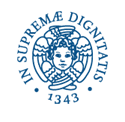 Scavo/ricognizioni prescelti											    Vada Volterrana (Vada, LI)14 -20 giugno 2021			    Luna (Luni, SP)   scavi						     Valli Tenna e Aso  (FM; AP)						  X   Ager Lunensis. Ricognizioni Nome    			 Cognome   Nr. matricola     		 Luogo e data di nascita   Residenza Anno di corso e corso di laurea Laurea in
Relatore  (se già deciso)Eventuale domicilio in PisaCell	 				e-mail				Precedenti esperienze di scavo Settimane prescelteauto o altro mezzo autonomo per raggiungere lo scavo ?Punto di incontro l’Area Archeologica di Luni. Per chi non ha mezzi autonomi per raggiungere lo scavo il punto di incontro è la Stazione Ferroviaria di Carrara AvenzaFirma  
